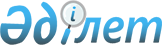 О внесении изменений в решение Буландынского районного маслихата от 22 декабря 2023 года № 8С-13/1 "О районном бюджете на 2024-2026 годы"Решение Буландынского районного маслихата Акмолинской области от 27 марта 2024 года № 8С-17/1
      Буландынский районный маслихат РЕШИЛ:
      1. Внести в решение Буландынского районного маслихата "О районном бюджете на 2024-2026 годы" от 22 декабря 2023 года № 8С-13/1 следующие изменения:
      пункт 1 изложить в новой редакции:
      "1. Утвердить районный бюджет на 2024-2026 годы, согласно приложениям 1, 2 и 3 соответственно, в том числе на 2024 год в следующих объемах:
      1) доходы – 8376727,2 тысячи тенге, в том числе:
      налоговые поступления – 2197877,8 тысяч тенге;
      неналоговые поступления – 15448,0 тысяч тенге;
      поступления от продажи основного капитала – 157954,0 тысячи тенге;
      поступления трансфертов – 6005447,4 тысяч тенге;
      2) затраты – 9036832,2 тысячи тенге;
      3) чистое бюджетное кредитование – -478,0 тысяч тенге;
      бюджетные кредиты – 7321,0 тысяч тенге;
      погашение бюджетных кредитов – 7799,0 тысяч тенге;
      4) сальдо по операциям с финансовыми активами – 0,0 тысяч тенге;
      5) дефицит (профицит) бюджета – -659627,0 тысяч тенге;
      6) финансирование дефицита (использование профицита) бюджета – 659627,0 тысяч тенге.";
      пункт 5 изложить в новой редакции:
      "5. Утвердить резерв местного исполнительного органа района на 2024 год в сумме 40500,0 тысяч тенге.";
      приложения 1, 6 к вышеуказанному решению изложить в новой редакции, согласно приложениям 1, 2 к настоящему решению.
      2. Настоящее решение вводится в действие с 1 января 2024 года.
      "СОГЛАСОВАНО"
      Акимат Буландынского района Районный бюджет на 2024 год Целевые трансферты из районного бюджета бюджетам города Макинск и сельских округов на 2024 год
					© 2012. РГП на ПХВ «Институт законодательства и правовой информации Республики Казахстан» Министерства юстиции Республики Казахстан
				
      Председатель районного маслихата 

Н.Сексенов
Приложение 1 к решению
Буландынского районного маслихата
от 27 марта 2024 года
№ 8С-17/1Приложение 1 к решению
Буландынского районного маслихата
от 22 декабря 2023 года
№ 8С-13/1
Категория
Категория
Категория
Наименование
Сумма тысяч тенге
Класс 
Класс 
Наименование
Сумма тысяч тенге
Подкласс
Наименование
Сумма тысяч тенге
1
2
3
4
5
I. Доходы
8 376 727,2
1
Налоговые поступления
2 197 877,8
01
Подоходный налог 
74 900,0
1
Корпоративный подоходный налог
74 900,0
03
Социальный налог
1 325 679,8
1
Социальный налог
1 325 679,8
04
Hалоги на собственность
672 978,0
1
Hалоги на имущество
672 978,0
05
Внутренние налоги на товары, работы и услуги
103 320,0
2
Акцизы
4 404,0
3
Поступления за использование природных и других ресурсов
86 047,0
4
Сборы за ведение предпринимательской и профессиональной деятельности 
12 869,0
08
Обязательные платежи, взимаемые за совершение юридически значимых действий и (или) выдачу документов уполномоченными на то государственными органами или должностными лицами
21 000,0
1
Государственная пошлина
21 000,0
2
Неналоговые поступления
15 448,0
01
Доходы от государственной собственности
7 948,0
5
Доходы от аренды имущества, находящегося в государственной собственности
7 948,0
06
Прочие неналоговые поступления
7 500,0
1
Прочие неналоговые поступления
7 500,0
3
Поступления от продажи основного капитала
157 954,0
01
Продажа государственного имущества, закрепленного за государственными учреждениями
100 000,0
1
Продажа государственного имущества, закрепленного за государственными учреждениями
100 000,0
03
Продажа земли и нематериальных активов
57 954,0
1
Продажа земли
57 954,0
4
Поступления трансфертов 
6 005 447,4
01
Трансферты из нижестоящих органов государственного управления
105 494,4
3
Трансферты из бюджетов городов районного значения, сел, поселков, сельских округов
105 494,4
02
Трансферты из вышестоящих органов государственного управления
5 899 953,0
2
Трансферты из областного бюджета
5 899 953,0
Функциональная группа
Функциональная группа
Функциональная группа
Функциональная группа
Сумма
Администратор бюджетных программ
Администратор бюджетных программ
Администратор бюджетных программ
Сумма
Программа 
Программа 
Сумма
Наименование
Сумма
1
2
3
4
5
II. Затраты
9 036 832,2
01
Государственные услуги общего характера
698 244,6
112
Аппарат маслихата района (города областного значения)
42 386,6
001
Услуги по обеспечению деятельности маслихата района (города областного значения)
42 386,6
122
Аппарат акима района (города областного значения)
245 970,7
001
Услуги по обеспечению деятельности акима района (города областного значения)
196 941,2
003
Капитальные расходы государственного органа
49 029,5
454
Отдел предпринимательства и сельского хозяйства района (города областного значения)
47 874,0
001
Услуги по реализации государственной политики на местном уровне в области развития предпринимательства и сельского хозяйства
47 874,0
459
Отдел экономики и финансов района (города областного значения)
64 382,0
001
Услуги по реализации государственной политики в области формирования и развития экономической политики, государственного планирования, исполнения бюджета и управления коммунальной собственностью района (города областного значения)
55 265,0
003
Проведение оценки имущества в целях налогообложения
1 627,0
113
Целевые текущие трансферты нижестоящим бюджетам
7 490,0
467
Отдел строительства района (города областного значения)
10 041,0
040
Развитие объектов государственных органов
10 041,0
489
Отдел государственных активов и закупок района (города областного значения)
61 411,8
001
Услуги по реализации государственной политики в области управления государственных активов и закупок на местном уровне
58 429,8
005
Приватизация, управление коммунальным имуществом, постприватизационная деятельность и регулирование споров, связанных с этим
2 982,0
492
Отдел жилищно-коммунального хозяйства, пассажирского транспорта, автомобильных дорог и жилищной инспекции района (города областного значения)
226 178,5
001
Услуги по реализации государственной политики на местном уровне в области жилищно-коммунального хозяйства, пассажирского транспорта, автомобильных дорог и жилищной инспекции 
81 122,5
013
Капитальные расходы государственного органа
7 490,0
067
Капитальные расходы подведомственных государственных учреждений и организаций
81 274,0
113
Целевые текущие трансферты нижестоящим бюджетам
56 292,0
02
Оборона
44 264,5
122
Аппарат акима района (города областного значения)
44 264,5
005
Мероприятия в рамках исполнения всеобщей воинской обязанности
9 918,0
006
Предупреждение и ликвидация чрезвычайных ситуаций масштаба района (города областного значения)
25 402,5
007
Мероприятия по профилактике и тушению степных пожаров районного (городского) масштаба, а также пожаров в населенных пунктах, в которых не созданы органы государственной противопожарной службы
8 944,0
03
Общественный порядок, безопасность, правовая, судебная, уголовно-исполнительная деятельность 
7 900,0
492
Отдел жилищно-коммунального хозяйства, пассажирского транспорта, автомобильных дорог и жилищной инспекции района (города областного значения)
7 900,0
021
Обеспечение безопасности дорожного движения в населенных пунктах
7 900,0
06
Социальная помощь и социальное обеспечение
331 068,0
451
Отдел занятости и социальных программ района (города областного значения)
326 109,0
001
Услуги по реализации государственной политики на местном уровне в области обеспечения занятости и реализации социальных программ для населения
49 543,0
004
Оказание социальной помощи на приобретение топлива специалистам здравоохранения, образования, социального обеспечения, культуры, спорта и ветеринарии в сельской местности в соответствии с законодательством Республики Казахстан
27 413,0
005
Государственная адресная социальная помощь
16 700,0
006
Оказание жилищной помощи
600,0
007
Социальная помощь отдельным категориям нуждающихся граждан по решениям местных представительных органов
75 427,0
010
Материальное обеспечение детей с инвалидностью, воспитывающихся и обучающихся на дому
1 197,0
011
Оплата услуг по зачислению, выплате и доставке пособий и других социальных выплат
400,0
017
Обеспечение нуждающихся лиц с инвалидностью протезно-ортопедическими, сурдотехническими и тифлотехническими средствами, специальными средствами передвижения, обязательными гигиеническими средствами, а также предоставление услуг санаторно-курортного лечения, специалиста жестового языка, индивидуальных помощников в соответствии с индивидуальной программой абилитации и реабилитации лица с инвалидностью
99 428,0
021
Капитальные расходы государственного органа
8 940,0
050
Обеспечение прав и улучшение качества жизни лиц с инвалидностью в Республике Казахстан
41 855,0
054
Размещение государственного социального заказа в неправительственных организациях
4 606,0
492
Отдел жилищно-коммунального хозяйства, пассажирского транспорта, автомобильных дорог и жилищной инспекции района (города областного значения)
4 959,0
007
Социальная поддержка отдельных категорий граждан в виде льготного, бесплатного проезда на городском общественном транспорте (кроме такси) по решению местных представительных органов
4 959,0
07
Жилищно-коммунальное хозяйство
4 160 670,9
467
Отдел строительства района (города областного значения)
3 897 016,0
004
Проектирование, развитие и (или) обустройство инженерно-коммуникационной инфраструктуры
7 245,0
006
Развитие системы водоснабжения и водоотведения
2 017 479,0
058
Развитие системы водоснабжения и водоотведения в сельских населенных пунктах
1 872 292,0
492
Отдел жилищно-коммунального хозяйства, пассажирского транспорта, автомобильных дорог и жилищной инспекции района (города областного значения)
263 654,9
003
Организация сохранения государственного жилищного фонда
17 654,9
011
Обеспечение бесперебойного теплоснабжения малых городов
230 000,0
012
Функционирование системы водоснабжения и водоотведения
1 000,0
014
Развитие благоустройства городов и населенных пунктов
2 000,0
015
Освещение улиц в населенных пунктах
13 000,0
08
Культура, спорт, туризм и информационное пространство
636 712,1
456
Отдел внутренней политики района (города областного значения)
65 235,9
001
Услуги по реализации государственной политики на местном уровне в области информации, укрепления государственности и формирования социального оптимизма граждан
34 124,9
002
Услуги по проведению государственной информационной политики 
9 000,0
003
Реализация мероприятий в сфере молодежной политики
22 111,0
457
Отдел культуры, развития языков, физической культуры и спорта района (города областного значения)
563 407,4
001
Услуги по реализации государственной политики на местном уровне в области культуры, развития языков, физической культуры и спорта
21 915,7
003
Поддержка культурно-досуговой работы
324 584,2
006
Функционирование районных (городских) библиотек
120 521,5
007
Развитие государственного языка и других языков народа Казахстана
18 488,0
008
Развитие массового спорта и национальных видов спорта
29 895,3
009
Проведение спортивных соревнований на районном (города областного значения) уровне
3 926,0
010
Подготовка и участие членов сборных команд района (города областного значения) по различным видам спорта на областных спортивных соревнованиях
23 076,7
032
Капитальные расходы подведомственных государственных учреждений и организаций
21 000,0
467
Отдел строительства района (города областного значения)
8 069,0
011
Развитие объектов культуры
8 069,0
10
Сельское, водное, лесное, рыбное хозяйство, особо охраняемые природные территории, охрана окружающей среды и животного мира, земельные отношения
79 573,4
459
Отдел экономики и финансов района (города областного значения)
5 377,0
099
Реализация мер по оказанию социальной поддержки специалистов 
5 377,0
463
Отдел земельных отношений района (города областного значения)
39 206,9
001
Услуги по реализации государственной политики в области регулирования земельных отношений на территории района (города областного значения)
31 616,9
007
Капитальные расходы государственного органа
7 590,0
467
Отдел строительства района (города областного значения)
34 989,5
010
Развитие объектов сельского хозяйства
34 989,5
11
Промышленность, архитектурная, градостроительная и строительная деятельность
92 955,1
467
Отдел строительства района (города областного значения)
40 848,1
001
Услуги по реализации государственной политики на местном уровне в области строительства
32 158,1
017
Капитальные расходы государственного органа
8 690,0
468
Отдел архитектуры и градостроительства района (города областного значения)
52 107,0
001
Услуги по реализации государственной политики в области архитектуры и градостроительства на местном уровне
20 726,0
003
Разработка схем градостроительного развития территории района и генеральных планов населенных пунктов
31 381,0
12
Транспорт и коммуникации
202 100,0
492
Отдел жилищно-коммунального хозяйства, пассажирского транспорта, автомобильных дорог и жилищной инспекции района (города областного значения)
202 100,0
023
Обеспечение функционирования автомобильных дорог 
26 000,0
037
Субсидирование пассажирских перевозок по социально значимым городским (сельским), пригородным и внутрирайонным сообщениям
35 000,0
045
Капитальный и средний ремонт автомобильных дорог районного значения и улиц населенных пунктов
141 100,0
13
Прочие
1 763 201,5
459
Отдел экономики и финансов района (города областного значения)
40 500,0
012
Резерв местного исполнительного органа района (города областного значения) 
40 500,0
467
Отдел строительства района (города областного значения)
1 269 105,5
079
Развитие социальной и инженерной инфраструктуры в сельских населенных пунктах в рамках проекта "Ауыл-Ел бесігі"
1 246 130,5
085
Реализация бюджетных инвестиционных проектов в малых и моногородах
22 975,0
492
Отдел жилищно-коммунального хозяйства, пассажирского транспорта, автомобильных дорог и жилищной инспекции района (города областного значения)
453 596,0
077
Реализация мероприятий по социальной и инженерной инфраструктуре в сельских населенных пунктах в рамках проекта "Ауыл-Ел бесігі"
53 596,0
079
Развитие социальной и инженерной инфраструктуры в сельских населенных пунктах в рамках проекта "Ауыл-Ел бесігі"
400 000,0
14
Обслуживание долга
7 743,0
459
Отдел экономики и финансов района (города областного значения)
7 743,0
021
Обслуживание долга местных исполнительных органов по выплате вознаграждений и иных платежей по займам из областного бюджета
7 743,0
15
Трансферты
1 012 398,9
459
Отдел экономики и финансов района (города областного значения)
1 012 398,9
006
Возврат неиспользованных (недоиспользованных) целевых трансфертов
73 046,6
007
Бюджетные изъятия
413 397,0
024
Целевые текущие трансферты из нижестоящего бюджета на компенсацию потерь вышестоящего бюджета в связи с изменением законодательства
229 172,0
038
Субвенции
296 778,0
054
Возврат сумм неиспользованных (недоиспользованных) целевых трансфертов, выделенных из республиканского бюджета за счет целевого трансферта из Национального фонда Республики Казахстан
5,3
III. Чистое бюджетное кредитование
-478,0
Бюджетные кредиты
7 321,0
10
Сельское, водное, лесное, рыбное хозяйство, особо охраняемые природные территории, охрана окружающей среды и животного мира, земельные отношения
7 321,0
459
Отдел экономики и финансов района (города областного значения)
7 321,0
018
Бюджетные кредиты для реализации мер социальной поддержки специалистов
7 321,0
Погашение бюджетных кредитов
7 799,0
5
Погашение бюджетных кредитов
7 799,0
01
Погашение бюджетных кредитов
7 799,0
1
Погашение бюджетных кредитов, выданных из государственного бюджета
7 799,0
IV. Сальдо по операциям с финансовыми активами 
0,0
V. Дефицит (профицит) бюджета 
-659 627,0
VI. Финансирование дефицита (использование профицита) бюджета
659 627,0Приложение 2 к решению
Буландынского районного маслихата
от 27 марта 2024 года
№ 8С-17/1Приложение 6 к решению
Буландынского районного маслихата
от 22 декабря 2023 года
№ 8С-13/1
Наименование
Сумма, тысяч тенге
Всего
63 782,0
Целевые трансферты на развитие
63 782,0
в том числе:
0,0
Отдел экономики и финансов района
7 490,0
На развитие государственных услуг общего характера 
7 490,0
Отдел жилищно-коммунального хозяйства, пассажирского транспорта, автомобильных дорог и жилищной инспекции района
56 292,0
На обеспечение функционирования автомобильных дорог в городах районного значения, селах, поселках, сельских округах
14 037,0
На благоустройство и озеленение населенных пунктов
32 255,0
На организацию водоснабжения населенных пунктов
10 000,0